34-340 Jeleśnia ul. Plebańska 1 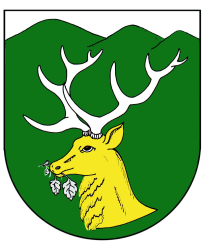 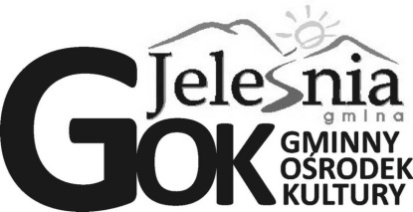 e-mail: jelesniagok@gmail.comtel. 33-8636-668   www.jelesnia.plwww.jelesnia.naszgok.plNIP 5532309166   REGON 072376976Bank Spółdzielczy Jeleśnia61 8118 0002 0000 0127 2000 0010Sprawozdanie merytoryczne z działalności Gminnego Ośrodka Kultury w Jeleśni za rok 2016	Gminny Ośrodek Kultury w Jeleśni jest samorządową instytucją kultury obejmującą swym działaniem teren Gminy Jeleśnia. Został utworzony 30 listopada 1973 r.Od 1 stycznia 2005 funkcjonuje jako instytucja kultury realizującą zadania w dziedzinie wychowania, edukacji kulturalnej i upowszechniania kultury. W Gminnym Ośrodku Kultury w 2016 roku zatrudnione były 5 osób na 4,25 etatu w tym 2 osoby działalności merytorycznej, 3 osoby obsługi i administracji.Gminny Ośrodek Kultury w Jeleśni- podległe placówki:-Regionalna Izba Pracy Twórczej w Jeleśni- dawna organistówka pod kościołem w Jeleśni, stała wystawa prac twórców ludowych: rzeźba, malarstwo, akwarela, grafika, zdobnictwo bibułkowe, malarstwo na szkle, wystawa sprzętu dawnego gospodarstwa wiejskiego, udostępniana zwiedzającym przez pracowników GOK Jeleśnia po uzgodnieniu terminu-Wypożyczalnia sprzętu sportowego w Korbielowie - wypożyczalnia nart biegowych i rowerów górskich czynna od czwartku do poniedziałku od 8.00 do 16.00W sierpniu 2016 r. na życzenie klientów zmieniliśmy cenę za wypożyczenie sprzętu sportowego- 1 zł za godzinę lub 10 zł za dobę oraz dostosowaliśmy funkcjonowanie wypożyczalni w sezonie letnim dla potrzeb turystów-czynna w sezonie letnim od czwartku do poniedziałku od 8.00 do 16.00 oraz od wtorku do środy od 8.00 do 14.00.Działalność Gminnego Ośrodka Kultury w Jeleśni można podzielić na zajęcia stałe , odbywające się w ciągu całego roku oraz imprezy kulturalne i rozrywkowe.Zajęcia stałe:-warsztaty zdobnictwa bibułkowego dla dorosłych - zajęcia każdy wtorek w GOK Jeleśnia, -warsztaty zdobnictwa bibułkowego dla turystów- w sezonie zimowym i letnim zajęcia  w soboty i niedziele w Starej Karczmie w Jeleśni i Karczmie Pod Borami w Korbielowie - panie z kółka bibułkowego-warsztaty zdobnictwa bibułkowego dla dzieci - zajęcia każdy wtorek w GOK Jeleśnia,   instruktor Grażyna Patera-warsztaty plastyczne dla dorosłych, klub malarski Trapez -instruktor Paweł Szewczyk - zajęcia w piątki i soboty-warsztaty plastyczne dla dzieci-instruktor Halina Gołek - zajęcia w soboty-warsztaty plastyczne dla przedszkolaków- instruktor Paweł Szewczyk, wg ustalonego harmonogramu w ciągu roku szkolnego-nauka gry na tradycyjnych instrumentach góralskich - skrzypce, heligonka, basy w ramach Ogniska Twórczości Artystycznej Fundacji Braci Golec - instruktorzy Marcin Biegun- skrzypce, Roman Capek/Słowacja/- heligonka i Rafał Bałaś – basy - wynagrodzenie instruktorów pokrywa GOK Jeleśnia, organizacją warsztatów zajmuje się Fundacja Braci Golec. Uczestnicy warsztatów na czas nauki wypożyczają instrumenty od Fundacji Braci Golec, wpłacając na rzecz tej fundacji symboliczną miesięczną opłatę.-Aerobic, salsa- środy   -spotkania Koła Emerytów, Rencistów i Inwalidów- wtorki, czwartki-pomoc dzieciom w odrabianiu lekcji w ramach działalności świetlicy -zajęcia z młodzieżą w Regionalnej Izbie Pracy Twórczej- Grażyna Patera - muzeum stała wystawa poświęcona rodzimej sztuce ludowej – zdobnictwo bibułkowe, zabawka ludowa Stanisława Lacha z Pewli Wielkiej, rzeźba Józefa Mentla z Jeleśni, Józefa Boczka z Jeleśni, akwarele Magdaleny Zawadowej, malarstwo na szkle, wyposażenie, sprzęty dawnego domu góralskiego -bilard  - wynajem sali odpłatnie i nieodpłatnie na  sesje Rady Gminy, zebrania, kiermasze, spotkania wiejskie, imprezy okolicznościowe, szkoleniaGminny Ośrodek Kultury w Jeleśni napisał w 2016 dla Stowarzyszenia Społeczno-Kulturalnego Romanka w Sopotni Małej napisał 2 projekty „Warsztaty kultywowania folkloru -zespół regionalny „Romanka” z Sopotni Małej” oraz „Świetlica socjoterapeutyczna” do Urzędu Gminy w Jeleśni. Wszystkie 2 projektów otrzymały dofinansowanie i realizowane są wspólnie z Gminnym Ośrodkiem Kultury w Jeleśni oraz  projekt „Kwiaty z bibuły – warsztaty i konkurs zdobnictwa bibułkowego” dla Stowarzyszenia Kół Gospodyń Wiejskich Gminy Jeleśnia. Projekt ten otrzymał dofinansowanie i jest realizowany przy pomocy Gminnego Ośrodka Kultury w Jeleśni.Gminny Ośrodek Kultury w Jeleśni napisał również w 2016 projekt pn.  „Aktywne Gospodynie z Gminy Jeleśnia realizowany przez Stowarzyszenia Kół Gospodyń Wiejskich Gminy Jeleśnia w ramach Rządowego Programu na rzecz Aktywności Społecznej Osób Starszych na lata 2014-2020 oraz aktywnie współpracował ze Stowarzyszeniem podczas realizacji tego projektu. W GOK Jeleśnia odbywały się warsztaty kulinarne, warsztaty i wystawa zdobnictwa bibułkowego.Współpracujemy z twórcami ludowymi z terenu naszej gminy-folklor, sztuka ludowa. Organizujemy warsztaty i pokazy Dzięki uprzejmości naszych mieszkańców bezpłatnie pozyskaliśmy kilka eksponatów do naszej ekspozycji dziedzictwa kulturowego w Regionalnej Izbie Pracy Twórczej.Wynajmujemy salę na wszelkiego rodzaju spotkania, szkolenia i pokazy. Dochody z tego tytułu przeznaczone są na prowadzenie bieżącej działalności. Odbywały się systematycznie w GOK-u posiedzenia Rady Gminy Jeleśnia.Do prowadzenia działalności posiadamy sprzęt audio- wizualny, sprzęt nagłaśniający, stół  bilardowy, namioty, komplety stoły i ławy, kserokopiarkę, drukarki, komputery, aparat fotograficzny oraz inne wyposażenie.W bieżącym roku Gminny Ośrodek Kultury zyskał dodatkowe pomieszczenia z przeznaczeniem na pracownię plastyczną, biuro instruktora plastyki, dyrektora i głównej księgowej. Przeprowadzono remont pomieszczeń GOK. Zwiększono powierzchnię pomieszczenia socjalnego, do którego zakupiono meble kuchenne, zmywarkę, rolety, wykonano remont instalacji elektrycznej, pomalowano pomieszczenie. Wykonano dodatkowe drzwi wraz ze schodami zewnętrznymi z głównej sali na zewnątrz oraz drzwi wewnętrzne z pracowni plastycznej na salę. Na Sali widowiskowej zamontowano półki do ekspozycji sztuki ludowej, rolety na oknach. Zmieniono układ funkcjonalny wielu pomieszczeń.W bieżącym roku dokonano zakupu projektora i ekranu, które zostały zamontowane na sali widowiskowej. Zakup wyposażenia uzasadniony był możliwością rozszerzenia działalności merytorycznej o wyświetlanie filmów, organizowanie konferencji, szkoleń.GOK współpracuje z instytucjami, placówkami oświatowymi Gminy Jeleśnia, jak też z instytucjami kultury powiatu żywieckiego, Stowarzyszeniem Kół Gospodyń Wiejskich Gminy Jeleśnia, Stowarzyszeniem Społeczno-Kulturalnym Romanka w Sopotni Małej. Imprezy i warsztaty organizowane przez GOK Jeleśnia odbywają się nie tylko w Gminnym Ośrodku Kultury, ale również w Karczmach w Korbielowie i Jeleśni oraz Domu Strażaka w Sopotni Małej (Kolędowania), pensjonatach i domach wczasowych (warsztaty sztuki ludowej), szkołach (warsztaty zdobnictwa bibułkowego), Z.Sz. nr 1 w Jeleśni (zajęcia Ogniska Twórczości Artystycznej Fundacji Braci Golec).Pracownicy GOK brali udział w szkoleniach organizowanych przez Starostwo Powiatowe w Żywcu, LGD Żywiecki Raj oraz z zakresu zmian w przepisach organizacyjnych, rachunkowych i podatkowych.Gminny Ośrodek Kultury w Jeleśni współpracował z P. Józefem Suchoniem w przygotowaniach do opracowania monografii Gminy Jeleśnia „Jeleśnia i okolice. Zarys dziejów”- udostępnienie zdjęć i pracy dyplomowej- Grażyna Patera.Gminny Ośrodek Kultury w Jeleśni prowadzi informację o swoich działaniach na stronie internetowej www.jelesna.naszgok.pl . Informacje na stronie internetowej są uzupełniane systematycznie. Na bieżąco podawana jest informacja o imprezach, a następnie relacja i fotorelacja z imprezy. Opracowana jest oferta dla turystów, kalendarz imprez, informacja o imprezach i zajęciach stałych. Publikowane są informacje o twórcach ludowych, zabytkach, wydarzeniach historycznych, sylwetki wybitnych osób związanych z naszą gminą. Strona posiada licznik odwiedzin, z którego wynika, że po dwóch latach jej istnienia odwiedziło ją 24 tysiące osób.

SPRAWOZDANIE Z IMPREZ  ZORGANIZOWANYCH W  2016 r.STYCZEŃ Soboty, niedziele - warsztaty zdobnictwa bibułkowego i zabawki ludowej w Starej Karczmie w Jeleśni i Karczmie Pod Borami w Korbielowie9.01- Kolędowanie w Sopotni Małej 19.01- szkolenie w Starostwie Powiatowym22.01- otwarcie wystawy malarstwa Teresy Szewczyk w Karczmie Szczyrbok w Korbielowie24.01 - Kolędowanie w Karczmie Pod Borami w Korbielowie - Przegląd Grup Kolędniczych w ramach Godów Jeleśniańskich 30.01- Boże Narodzenie w Beskidach - stoisko promocyjne Gminy Jeleśnia podczas imprezy organizowanej przez Starostwo Powiatowe w MCK Żywcu LUTY Soboty, niedziele - warsztaty zdobnictwa bibułkowego i zabawki ludowej w Starej Karczmie w Jeleśni i Karczmie Pod Borami w Korbielowie2.02- spotkanie Stowarzyszenia KGW Gminy Jeleśnia ws projektów i kalendarza imprez na 20166.02- Rajd Chłopski- stoisko promocyjne Gminy Jeleśnia podczas imprezy organizowanej w Rajczy 15.02- konsultacje społeczne Komendy Powiatowej Policji w Żywcu17.02- spotkanie Stowarzyszenia KGW Gminy Jeleśnia ws projektów i szkoleń rolniczych19.03- szkolenie w Starostwie Powiatowym19.03- otwarcie wystawy malarstwa KWIATY w sali GOK Jeleśnia22.02- wycieczka z Bielska-Białej zwiedzanie wystawy w RIPT, Starej Karczmy, GOK23.02- warsztaty plastyczne dla młodzieży w ramach ferii zimowych23.02- warsztaty zdobnictwa bibułkowego dla grupy z Bielska-Białej na Parafii w Jeleśni24.02- spotkanie z muzykiem dla grupy z Bielska-Białej na Parafii w Jeleśni25.02- debata społeczna Komendy Powiatowej Policji w Żywcu28.02- spotkanie z Kardynałem Stanisławem Dziwiszem w kaplicy na Wyczyszczonie w Pewli Wielkiej, przekazanie materiałów promocyjnych z gminyMARZEC4.03- szkolenie ekologiczne dla rolników i KGW Fundacji Arka, promocja projektu Łapmy wodę5.03- spotkanie z okazji Dnia Kobiet w KGW Sopotnia Mała8.03-Dzień Kobiet – Kobieta w poezji – wiersze i gawędy Walerii Prochownik, pogadanka na temat zdrowia kobiety- Barbara Rosiek  9.03- wyjazd na koncert zespołu Papa D. do Mysłowic14.03- szkolenie dla rolników15.03- warsztaty Wielkanocne - Wielkanoc w tradycji naszych przodków - warsztaty wykonywania palmy wielkanocnej organizowane we współpracy ze Starostwem Powiatowym16.03- spotkanie z okazji Dnia Kobiet w KGW Jeleśnia18.03- warsztaty Wielkanocne w Sopotni Małej – wykonywanie palmy Wielkanocnej 20.03 - XXIX Konkurs na Palmę Wielkanocną w Jeleśni22.03- Śniadanie Wielkanocne- konkurs potraw wielkanocnych31.03 – XXII Konkurs Malarstwa Nieprofesjonalnego im. Ignacego Bieńka – udział uczestników kółka plastycznego z GOK JeleśniaKWIECIEŃ 1.04 – Złote Gody3.04- Koncert „Etnika symfonicznie” Fundacji Braci Golec w Karczmie w Korbielowie 12.04- otwarcie wystawy i podsumowanie konkursu Zdobnictwa bibułkowego dla dzieci i młodzieży z Gminy Jeleśnia14.04- warsztaty zdobnictwa bibułkowego dla przedszkolaków w Krzyżowej19.04- warsztaty zdobnictwa bibułkowego dla przedszkolaków w Jeleśni14.04- zwiedzanie Starej Karczmy- Przedszkole nr 1 w Jeleśni25.04- Targi Pracy26.04- Konkurs Ekologiczny Przedszkole nr 2 w Jeleśni28.04- komisja wyjazdowa ze Starostwa Powiatowego w Żywcu- poznawanie bazy kultury Powiatu Żywieckiego28.04 – Dzień Ziemi w ZS nr 1 w JeleśniMAJ1-3.05 - Majówka w Gminie Jeleśnia - warsztaty bibułkowe w Starej Karczmie w Jeleśni oraz w Karczmie Pod Borami w Korbielowie7.05- Festiwal Łowiecki- otwarcie wystawy trofeów łowieckich - wystawa czynna do 15.05I Krajowa Wystawa Psów Myśliwskich, Międzynarodowy Konkurs Pracy Psów Tropowców oraz Posokowców - plenerowa wystawa sztuki ludowej, wystawa łowiecka, degustacja potraw regionalnych10.05 - Spotkanie organizacyjne w sprawie degustacji potraw regionalnych podczas imprezy Redyk w Korbielowie, zebranie walne SKGWGJ12.05- Konkurs Piosenki Religijnej w Pewli Wielkiej- udział w jury konkursu18.05- otwarcie wystawy malarstwa „Beskidzkie inspiracje” klubu malarskiego Trapez przy GOK Jeleśnia w Towarzystwie Miłośników Ziemi Żywieckiej22.05- zebranie wiejskie29.05 - XX konkurs piosenki dla dzieci ”Rozśpiewane dzieci”CZERWIEC- warsztaty zdobnictwa bibułkowego- realizacja projektu wspólnie ze Stowarzyszeniem Kół Gospodyń Wiejskich Gminy Jeleśnia w ramach Rządowego Programu na rzecz Aktywności Społecznej Osób Starszych na lata 2014-2020  pn „Aktywne Gospodynie z Gminy Jeleśnia”  4.06 - XX REDYK - wypędzenie owiec na halę - Korbielów degustacja potraw regionalnych podczas imprezy Redyk w Korbielowie-sery góralskie, chleb ze smalcem, kwaśnica, ciasta, występy zespołów regionalnych7.06- Konkurs Piosenki Angielskiej w Sopotni Małej- udział w jury konkursu7.06- Pokaz zdobnictwa bibułkowego dla uczestników zielonej szkoły w Korbielowie – Dom Wczasowy Częstochowa9.06- Pokaz zdobnictwa bibułkowego dla uczestników zielonej szkoły w Jeleśni 10.06- zwiedzanie wystawy w RIPT, Starej Karczmy, GOK- uczestnicy zielonej szkoły w Jeleśni 10.06 - Spotkanie z okazji Dnia Matki w KGW Jeleśnia11.06- Piknik Ekologiczny w Przyborowie12.06- konsultacje społeczne ws projektu rewitalizacji Gminy Jeleśnia16.06 – narada w Starostwie Powiatowym w Żywcu20-21.06- wyjazd studyjny do Nidzicy woj. warmińsko-mazurskie nt. wiosek tematycznych 26.06 – udział ZR Jedlicki z Pewli Wielkiej oraz ZR Romanka z Sopotni Małej w imprezie „Noc Świętojańska” w Oravskiej Polhorze (Słowacja)LIPIEC- warsztaty zdobnictwa bibułkowego- realizacja projektu wspólnie ze Stowarzyszeniem Kół Gospodyń Wiejskich Gminy Jeleśnia w ramach Rządowego Programu na rzecz Aktywności Społecznej Osób Starszych na lata 2014-2020  pn „Aktywne Gospodynie z Gminy Jeleśnia”  - warsztaty kulinarne- realizacja projektu wspólnie ze Stowarzyszeniem Kół Gospodyń Wiejskich Gminy Jeleśnia w ramach Rządowego Programu na rzecz Aktywności Społecznej Osób Starszych na lata 2014-2020 pn„Aktywne Gospodynie z Gminy Jeleśnia”  -warsztaty sztuki ludowej dla turystów- Stara Karczma w Jeleśni, soboty, niedziele2.07 – warsztaty zdobnictwa bibułkowego dla uczestników kolonii letnich – D.W Częstochowa w Korbielowie.09.07- otwarcie wystawy malarstwa Jeleśnia w obiektywie i na obrazie- sala GOK Jeleśnia16-17.07- XXXV  DNI JELEŚNI – w programie: zespoły Eko Dance, Sopotnia Wielka Dance, zespół regionalny Słowacja, Spring Nuts, Małe Kino, Łzy, Baciary, dyskoteka DJ MK, Przyborów Dance i Top Kids, zespół regionalny Romanecka, zespół regionalny Góralskie Nutki, Ognisko Twórczości Artystycznej Fundacji Braci Golec, zespół regionalny Romanka, zespół Shelky, Whisky, Black BEE, VideoImprezy towarzyszące : Ciuchcia Beskidzka, wystawa malarstwa - sala GOK, kiermasz sztuki ludowej i potraw regionalnych, jarmark jeleśniański, lunapark, promocja książki Józefa Suchonia „Jeleśnia i okolice. Zarys dziejów”25.07- szkolenie Klub przyrodników28.07 - warsztaty zdobnictwa bibułkowego dla uczestników kolonii letnich – D.W Częstochowa w Korbielowie.SIERPIEŃ- warsztaty zdobnictwa bibułkowego- realizacja projektu wspólnie ze Stowarzyszeniem Kół Gospodyń Wiejskich Gminy Jeleśnia w ramach Rządowego Programu na rzecz Aktywności Społecznej Osób Starszych na lata 2014-2020  pn. „Aktywne Gospodynie z Gminy Jeleśnia”  - warsztaty kulinarne- realizacja projektu wspólnie ze Stowarzyszeniem Kół Gospodyń Wiejskich Gminy Jeleśnia w ramach Rządowego Programu na rzecz Aktywności Społecznej Osób Starszych na lata 2014-2020  pn „Aktywne Gospodynie z Gminy Jeleśnia”  - warsztaty sztuki ludowej dla turystów- Stara Karczma w Jeleśni- soboty, niedziele9.08- panie z KGW Jeleśnia, Sopotnia Mała, Przyborów I, Krzyżówki zwiedzały ogrody pokazowe u Kapiasów w Goczałkowicach Zdroju oraz poznawały warunki promocji walorów turystycznych Jeziora Żywieckiego, w ramach realizacji projektu Od ogrodu do słoika- warsztaty i konkurs na tradycyjne przetwory domowe.13.08- msza święta na Janikowej Grapie oraz spotkanie integracyjne21.08- warsztaty zdobnictwa bibułkowego dla uczestników imprezy Pożegnanie Lata 24.08- szkolenie n.t. projektów Stowarzyszenie-Lokalna Grupa Rozwoju „Żywiecki Raj”29.08- prezentacja firmyWRZESIEŃ- warsztaty zdobnictwa bibułkowego- realizacja projektu wspólnie ze Stowarzyszeniem Kół Gospodyń Wiejskich Gminy Jeleśnia w ramach Rządowego Programu na rzecz Aktywności Społecznej Osób Starszych na lata 2014-2020  pn „Aktywne Gospodynie z Gminy Jeleśnia”  - warsztaty kulinarne- realizacja projektu wspólnie ze Stowarzyszeniem Kół Gospodyń Wiejskich Gminy Jeleśnia w ramach Rządowego Programu na rzecz Aktywności Społecznej Osób Starszych na lata 2014-2020  pn. „Aktywne Gospodynie z Gminy Jeleśnia”  - kurs komputerowy dla seniorów- realizacja projektu wspólnie ze Stowarzyszeniem Kół Gospodyń Wiejskich Gminy Jeleśnia w ramach Rządowego Programu na rzecz Aktywności Społecznej Osób Starszych na lata 2014-2020  pn „Aktywne Gospodynie z Gminy Jeleśnia”  Każda wtorek- GOK- warsztaty zdobnictwa bibułkowego11.09- Dni Powiatu Żywieckiego, Próbowacka Jodła Beskidzkiego - stoisko promocyjne gminy Jeleśnia - bibułkarki, udział w konkursie KGW Przyborów 121.09-spotkanie pań ze Stowarzyszenia KGW GJ w sprawie Hołdymasu Gazdowskiego24.09- impreza Jubileuszowa Środowiskowego Domu Samopomocy w Pewli Wielkiej – udział w konferencji naukowej w Wiśle27.09- prezentacja VITALUX29.09- przesłuchania kandydatów do Ogniska Twórczości Artystycznej Fundacji Braci Golec30.09-02.10- plener malarski w Sopotni Wielkiej30.09- sesja Rady Gminy PAŹDZIERNIK- warsztaty zdobnictwa bibułkowego- realizacja projektu wspólnie ze Stowarzyszeniem Kół Gospodyń Wiejskich Gminy Jeleśnia w ramach Rządowego Programu na rzecz Aktywności Społecznej Osób Starszych na lata 2014-2020  pn.  „Aktywne Gospodynie z Gminy Jeleśnia”  - warsztaty kulinarne- realizacja projektu wspólnie ze Stowarzyszeniem Kół Gospodyń Wiejskich Gminy Jeleśnia w ramach Rządowego Programu na rzecz Aktywności Społecznej Osób Starszych na lata 2014-2020  pn „Aktywne Gospodynie z Gminy Jeleśnia”  - kurs komputerowy dla seniorów- realizacja projektu wspólnie ze Stowarzyszeniem Kół Gospodyń Wiejskich Gminy Jeleśnia w ramach Rządowego Programu na rzecz Aktywności Społecznej Osób Starszych na lata 2014-2020  pn „Aktywne Gospodynie z Gminy Jeleśnia”  30.09-02.10- plener malarski w Sopotni Wielkiej4.10- przygotowanie wystawy twórczości i dorobku KGW Gminy Jeleśnia,9.10-zebranie wiejskie 10.10- Szkolenie dla rolników- ODR Żywiec15.10-XIX HOŁDYMAS GAZDOWSKI - zakończenie prac polowych- degustacja potraw regionalnych , XV Turniej Wsi, wystawa dorobku KGW18-19.11- Powiatowy Turniej Szachowy24.10- Szkolenie dla rolników- ODR ŻywiecLISTOPAD- warsztaty zdobnictwa bibułkowego- realizacja projektu wspólnie ze Stowarzyszeniem Kół Gospodyń Wiejskich Gminy Jeleśnia w ramach Rządowego Programu na rzecz Aktywności Społecznej Osób Starszych na lata 2014-2020  pn. „Aktywne Gospodynie z Gminy Jeleśnia”  - kurs komputerowy dla seniorów- realizacja projektu wspólnie ze Stowarzyszeniem Kół Gospodyń Wiejskich Gminy Jeleśnia w ramach Rządowego Programu na rzecz Aktywności Społecznej Osób Starszych na lata 2014-2020  pn.  „Aktywne Gospodynie z Gminy Jeleśnia”  7.11- wyjazd do Teatru Polskiego w Bielsku-Białej na spektakl „Z twoją córką. Nigdy!”12.11-Posiady Gawędziarskie i Konkurs Gry na Unikatowych Instrumentach Góralskich- GOK w Jeleśni15.11-narada w Starostwie Powiatowym15.11- wycieczka uczniów ze Szkoły Nr 1 w Jeleśni – zwiedzanie wystawy hołdymasowej, Starej Karczmy i Regionalnej Izby Pracy Twórczej 20.11-rozdanie nagród i koncert laureatów w Posiadach Gawędziarskich i Konkursie Gry na Unikatowych Instrumentach Ludowych- Wieprz 21.11- projekcja filmu „Z domu…” Szymona Wróbla z udziałem Jana Suchonia n.t. wysiedleni na Żywiecczyźnie22.11- XX KONKURS RECYTATORSKI POETÓW REGIONU BESKIDZKIEGOIM . MAGDALENY  ZAWADY27.09- prezentacja Potenza di Lana29.11- SPOTKANIE Z POETĄ BESKIDZKIM Walerią Prochownik- wspomnienia na temat Magdaleny Zawady, rozdanie nagród i występy laureatów konkursu recytatorskiego im. Magdaleny Zawady, wystawa poświęcona życiu i twórczości Magdaleny ZawadyGRUDZIEŃ- warsztaty zdobnictwa bibułkowego- realizacja projektu wspólnie ze Stowarzyszeniem Kół Gospodyń Wiejskich Gminy Jeleśnia w ramach Rządowego Programu na rzecz Aktywności Społecznej Osób Starszych na lata 2014-2020 pn. „Aktywne Gospodynie  Z Gminy Jeleśnia”  5.12- ocena prac w Konkursie zdobnictwa bibułkowego8.12- udział w uroczystości 40-lecia OSP Jeleśnia	10.12- spotkanie ze Świętym Mikołajem dla uczestników kółka plastycznego12.12- zebranie Koła Emerytów12.12- Wigilia w KGW Jeleśnia7.12- warsztaty folklorystyczne- tradycyjne ozdoby świąteczne14.12- warsztaty folklorystyczne- tradycyjne ozdoby świąteczne16.12- Wigilia w Beskidach, otwarcie wystawy zdobnictwa bibułkowego, wręczenie nagród i dyplomów- GOK Jeleśnia19.12- sesja Rady Gminy 21.12- Wigilia Starostwo Powiatowe w Żywcu29.12- sesja Rady Gminy 